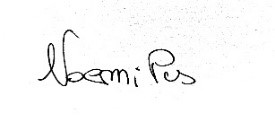 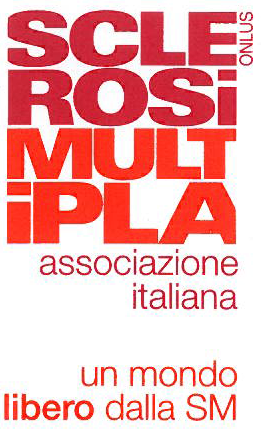 Sezione Cuneo "Cesare Giuliano" Via Virginio Allione,412100 CuneoTel. 017 66398Fax 0171453210www.aism.it/cuneoaismcuneo@aism.ite-mail certificata: aismcuneo@pec.itSede Nazionale:    Via Operai,4016149 GenovaTel. 010 27131Fax 010 2713205www.aism.itaism@aism.it               Sede Legale:Via Cavour,181/a                  00184 Roma  C.C.P. 670000 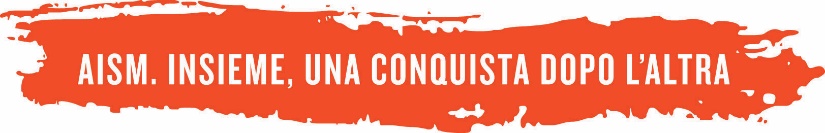    Organizzazione non lucrativa di utilità sociale   Riconoscimento Personalità Giuridica D.P.R. 897 del 22-9-1981 – C.F. 96015150582 – Iscrizione Prefettura di Roma – Registro Persone Giuridiche n. 323/83